АДМИНИСТРАЦИЯКРАСНОКАМСКОГО МУНИЦИПАЛЬНОГО РАЙОНАПЕРМСКОГО КРАЯПОСТАНОВЛЕНИЕ31.03.2015                                                                                        № 455                                                              .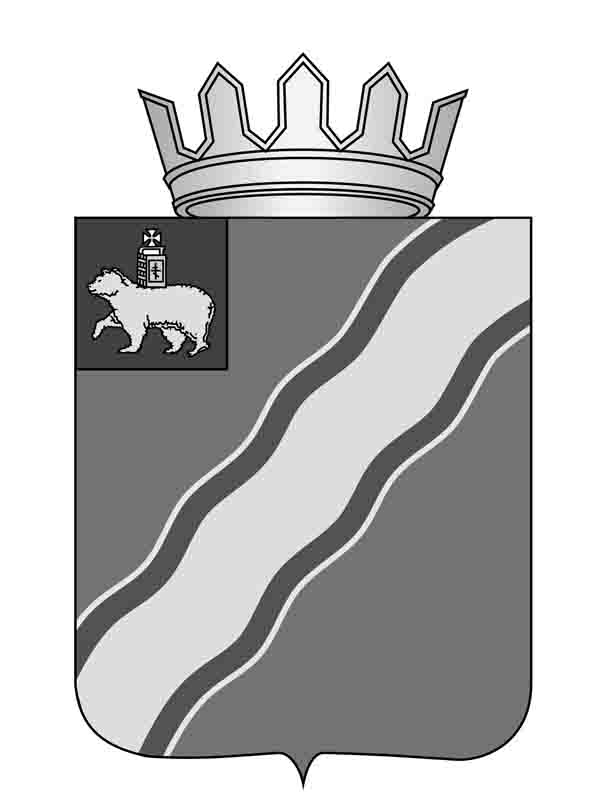 О внесении изменений в Порядок формирования, размещения и контроля исполнения планового и муниципального заданий на оказание муниципальных услуг (выполнение работ) в Краснокамском муниципальном районе, утвержденный постановлением администрации Краснокамского муниципального района от 17.02.2014 № 140 «О Порядке формирования, размещения и контроля исполнения планового и муниципального заданий на оказание муниципальных услуг (выполнение работ) в Краснокамском муниципальном районе»В соответствии со статьей 69.2 Бюджетного кодекса Российской Федерации, Федеральным законом от 03 ноября 2006г. № 174-ФЗ "Об автономных учреждениях", Положением о бюджетном процессе в Краснокамском муниципальном районе, утвержденным решением Земского собрания Краснокамского муниципального района от 01 февраля . № 8, администрация Краснокамского муниципального районаПОСТАНОВЛЯЕТ:Внести в Порядок формирования, размещения и контроля исполнения планового и муниципального заданий на оказание муниципальных услуг (выполнение работ) в Краснокамском муниципальном районе, утвержденный постановлением администрации Краснокамского муниципального района от 17.02.2014 № 140 «О Порядке формирования, размещения и контроля исполнения планового и муниципального заданий на оказание муниципальных услуг (выполнение работ) в Краснокамском муниципальном районе» следующие изменения:Дополнить пункт 5 раздела III «Формирование муниципального задания» абзацем 4 следующего содержания: «В случае объективной необходимости муниципальное учреждение вправе в пределах выделенной субсидии на выполнение муниципального задания самостоятельно принимать решение об оказании услуг в большем объеме, чем установлено муниципальным заданием, но не более чем на 5%.Увеличение объема муниципальных услуг свыше 5 % возможно только при санкционировании Учредителем, в противном случае Учредитель вправе отказать учреждению в возмещении понесенных расходов.»;пункт 7 раздела VII «Контроль за соблюдением выполнения муниципального и планового заданий» изложить в следующей редакции:«7. Отчетность об исполнении муниципального задания готовит исполнитель муниципального задания (приложение 3 к Порядку) и предоставляет главному распорядителю бюджетных средств. Сроки и периодичность  представления отчетности устанавливаются в муниципальном задании.»;пункт 8 раздела VII «Контроль за соблюдением выполнения муниципального и планового заданий» изложить в следующей редакции:«8. Отчетность об исполнении планового задания готовит главный распорядитель бюджетных средств (приложение № 4 к Порядку) и предоставляет Управлению не позднее 25 числа месяца, следующего за отчетным периодом. Периодичность  представления отчетности устанавливается в плановом задании.»;пункт 9 раздела VII «Контроль за соблюдением выполнения муниципального и планового заданий» изложить в следующей редакции:«9.  По итогам контроля Управление составляет сводный отчет о выполнении плановых заданий (в соответствии с Методикой оценки выполнения муниципального задания на оказание муниципальных услуг социальной направленности, предоставляемых населению из средств бюджета Краснокамского муниципального района) и доводит до главных распорядителей бюджетных средств. Отчет является текстовым документом, содержащим краткую характеристику результатов выполнения планового задания. Отчет о результатах оказания муниципальной услуги должен содержать следующие разделы:– оценка выполнения муниципального задания по критерию оценки "Полнота и эффективность использования бюджетных средств";– оценка выполнения муниципального задания по критерию " Объем оказанных муниципальных услуг "; – оценка выполнения муниципального задания по критерию "Качество оказания муниципальных услуг";– итоговая оценка выполнения муниципального задания для каждой муниципальной услуги;– характеристика факторов, повлиявших на отклонение фактических показателей от плановых.».Приложение 1 к Порядку формирования, размещения и контроля исполнения планового и муниципального заданий на оказание муниципальных услуг (выполнение работ) в Краснокамском муниципальном районе изложить в новой редакции, согласно приложению 1.Приложение 2 к Порядку формирования, размещения и контроля исполнения планового и муниципального заданий на оказание муниципальных услуг (выполнение работ) в Краснокамском муниципальном районе изложить в новой редакции, согласно приложению 2.Постановление подлежит опубликованию в специальном выпуске "Официальные материалы органов местного самоуправления Краснокамского муниципального района"   газеты "Краснокамская звезда"  и на официальном сайте администрации Краснокамского муниципального района  http://krasnokamskiy.com.Контроль за исполнением постановления возложить на и.о. заместителя главы Краснокамского муниципального района А.В. Максимчука.Глава Краснокамскогомуниципального района -глава администрации Краснокамскогомуниципального района                                                       Ю.Ю. КрестьянниковЕ.А. Титова4-26-11 Приложение 1Приложение 1к Порядкуформирования, размещения и контроляисполнения планового и муниципального заданийна оказание муниципальных услуг (выполнение работ)в Краснокамском муниципальном районеПлановое задание № ___ от ___________ 20___ г.на  оказание муниципальных услуг (выполнение работ) в сфере ______________________________________Управление по размещению муниципального заказа на оказание социальных услуг.Главный распорядитель бюджетных средств_______________________________________Срок действия планового задания ________________________________________________Раздел I. Муниципальные услуги.1. Выписка из реестра расходных обязательств _______________________________________2. Категории получателей услуг:2.1. Получатели бесплатных услуг __________________________________________________2.2. Получатели частично оплачиваемых услуг _______________________________________2.3. Получатели платных услуг ____________________________________________________3. Показатели видов, объемов и качества муниципальных услуг:3.1. Виды и объем оказываемых услуг в натуральных показателях. 3.2. Виды и объем оказываемых услуг в стоимостных показателях.3.3. Объем оказываемых услуг в стоимостных показателях на содержание имущества.* - число указывается с тремя знаками после запятой3.4. Показатели, характеризующие качество оказываемых муниципальных услуг.4. Порядок оказания муниципальных услуг.5. Предельные цены (тарифы) на оплату муниципальных услуг.Раздел II. Муниципальные работы.1. Выписка из реестра расходных обязательств _______________________________________2. Категории получателей работ:2.1. Получатели бесплатных работ __________________________________________________2.2. Получатели частично оплачиваемых работ _______________________________________2.3. Получатели платных работ ____________________________________________________3.  Показатели видов и объемов муниципальных работ:Условия финансирования планового задания.Порядок контроля исполнения планового задания.Требования к отчетности об исполнении планового задания.Глава Краснокамского муниципального района-глава администрации Краснокамского муниципального района ____________________(Ф.И.О.)Дата _________________ Подпись ____________Начальник Управления по размещению муниципального заказа на оказание социальных услуг администрации Краснокамского муниципального района _________________________(Ф.И.О.)Дата _________________ Подпись ____________Главный распорядитель бюджетных средств ____________________________________(Ф.И.О.)Дата _________________ Подпись ___________Приложение 2Приложение 2к Порядкуформирования, размещения и контроляисполнения планового и муниципального заданийна оказание муниципальных услуг (выполнение работ)в Краснокамском муниципальном районеМуниципальное задание № ___ от ___________ 20___ г.  на  оказание муниципальных услуг (выполнение работ) в сфере _______________________________________Главный распорядитель бюджетных средств _________________________________________Учреждение _____________________________________________________________________Срок действия муниципального задания _____________________________________________Раздел I. Муниципальные услуги.1. Выписка из реестра расходных обязательств __________________________________________2. Категории получателей услуг:2.1. Получатели бесплатных услуг ____________________________________________________2.2. Получатели частично оплачиваемых услуг _________________________________________2.3. Получатели платных услуг _______________________________________________________3. Показатели видов, объемов и качества муниципальных услуг:3.1. Виды и объем оказываемых услуг в натуральных показателях (муниципальные услуги местного значения). 3.2. Виды и объем оказываемых услуг в натуральных показателях (муниципальные услуги по переданным полномочиям). 3.3. Виды и объем оказываемых услуг в стоимостных показателях (муниципальные услуги местного значения).3.4. Объем оказываемых услуг в стоимостных показателях на содержание имущества (муниципальные услуги местного значения).* - число указывается с тремя знаками после запятой3.5. Виды и объем оказываемых услуг в стоимостных показателях (муниципальные услуги по переданным полномочиям).3.6. Показатели, характеризующие качество оказываемых муниципальных услуг.4. Порядок оказания муниципальных услуг.5. Предельные цены (тарифы) на оплату муниципальных услуг.Раздел II. Муниципальные работы.1. Выписка из реестра расходных обязательств __________________________________________2. Категории получателей работ:2.1. Получатели бесплатных работ ____________________________________________________2.2. Получатели частично оплачиваемых работ _________________________________________2.3. Получатели платных работ _______________________________________________________3. Показатели видов и объемов муниципальных работ:Условия финансирования муниципального задания.Порядок контроля исполнения муниципального задания.Требования к отчетности об исполнении муниципального задания.Начальник Управления по размещению муниципального заказа на оказание социальных услуг администрации Краснокамского муниципального района _________________________(Ф.И.О.)Дата _________________ Подпись ____________Главный распорядитель бюджетных средств ____________________________________(Ф.И.О.)Дата _________________ Подпись ____________Руководитель учреждения ___________________________________________________ (Ф.И.О.)Дата _________________ Подпись ____________Наименование услугЕдиница измерения норматива на единицу услугиОбъем оказания услугОбъем оказания услугОбъем оказания услугНаименование услугЕдиница измерения норматива на единицу услугиОчередной финансовый годПервый год планового периодаВторой год планового периодаНаиме-нование услугЕдиница измере-ния услугиНорматив финансо-вых затрат на единицу муници-пальной услуги (руб.)Объем оказания услугОбъем оказания услугОбъем оказания услугНаиме-нование услугЕдиница измере-ния услугиНорматив финансо-вых затрат на единицу муници-пальной услуги (руб.)Очередной финансовый годПервый год планового периодаВторой год планового периодаОбъем финансовых затрат на содержание имущества на очередной финансовый год (тыс. руб.)*Объем оказания услугОбъем оказания услугОбъем оказания услугОбъем финансовых затрат на содержание имущества на очередной финансовый год (тыс. руб.)*Очередной финансовый годПервый год планового периодаВторой год планового периодаНаименование показателя качества муниципальной услугиЕдиница измеренияЗначениеМуниципальная услуга 1Муниципальная услуга 2Наименование муниципальной работыНаименование учрежденияСроки реализации Затраты на реализацию Наименование услугЕдиница измерения норматива на единицу услугиОбъем оказания услугОбъем оказания услугОбъем оказания услугНаименование услугЕдиница измерения норматива на единицу услугиОчередной финансовый годПервый год планового периодаВторой год планового периодаНаименование услугЕдиница измерения норматива на единицу услугиОбъем оказания услугОбъем оказания услугОбъем оказания услугНаименование услугЕдиница измерения норматива на единицу услугиОчередной финансовый годПервый год планового периодаВторой год планового периодаНаиме-нование услугЕдиница измере-ния услугиНорматив финансо-вых затрат на единицу муници-пальной услуги (руб.)Объем оказания услугОбъем оказания услугОбъем оказания услугНаиме-нование услугЕдиница измере-ния услугиНорматив финансо-вых затрат на единицу муници-пальной услуги (руб.)Очередной финансовый годПервый год планового периодаВторой год планового периодаОбъем финансовых затрат на содержание имущества на очередной финансовый год (тыс. руб.)*Объем оказания услугОбъем оказания услугОбъем оказания услугОбъем финансовых затрат на содержание имущества на очередной финансовый год (тыс. руб.)*Очередной финансовый годПервый год планового периодаВторой год планового периодаНаиме-нование услугЕдиница измере-ния услугиНорматив финансо-вых затрат на единицу муници-пальной услуги (руб.)Объем оказания услугОбъем оказания услугОбъем оказания услугНаиме-нование услугЕдиница измере-ния услугиНорматив финансо-вых затрат на единицу муници-пальной услуги (руб.)Очередной финансовый годПервый год планового периодаВторой год планового периодаНаименование показателя качества муниципальной услугиЕдиница измерения ЗначениеМуниципальная услуга 1Муниципальная услуга 2Наименование муниципальной работыСроки реализации Затраты на реализацию